Как пройти профилактический медицинский осмотр взрослого населенияФилиал по Восточному управленческому округу ТФОМС СО информирует: профилактические медицинские осмотры взрослого населения проводятся на основании Приказа Министерства здравоохранения РФ от 06.12.2012г. №1011н «Об утверждении порядка проведения профилактического медицинского осмотра».ОСНОВНЫЕ ЦЕЛИ ПРОФИЛАКТИЧЕСКОГО МЕДИЦИНСКОГО ОСМОТРА:1. Раннее (своевременное) выявление хронических неинфекционных заболеваний, являющихся основной причиной инвалидности и преждевременной смертности населения РФ, к которым относятся:- болезни системы кровообращения и в первую очередь ишемическая болезнь сердца и цереброваскулярные заболевания;- злокачественные новообразования;2. Выявление и коррекцию основных факторов риска развития указанных заболеваний, к которым относятся:- повышенный уровень артериального давления;- повышенный уровень холестерина в крови;- повышенный уровень глюкозы в крови;- курение табака;- пагубное потребление алкоголя;- нерациональное питание;- низкая физическая активность;- избыточная масса тела или ожирение.3. Выявление потребления наркотических средств и психотропных веществ без назначения врача.4. Формирование групп состояния здоровья и выработки рекомендаций для пациентов.Работники, занятые на работах с вредными и (или) опасными производственными факторами, и работники, занятые на отдельных видах работ, которые в соответствии с законодательством РФ проходят обязательные периодические медицинские осмотры, профилактическому медицинскому осмотру не подлежат (Приказ Министерства здравоохранения и социального развития РФ от 12.04.2011г. №302н).ГДЕ И КОГДА МОЖНО ПРОЙТИ ПРОФИЛАКТИЧЕСКИЙ МЕДИЦИНСКИЙ ОСМОТР?Граждане проходят профилактический медицинский осмотр в медицинской организации по месту жительства, работы, учебы или выбору гражданина, в которой они получают первичную медико-санитарную помощь. Ваш участковый врач (фельдшер), или участковая медицинская сестра, или сотрудник регистратуры подробно расскажут Вам, где, когда и как можно пройти профилактический медицинский осмотр, согласуют с Вами ориентировочную дату (период) его прохождения.СКОЛЬКО ВРЕМЕНИ ЗАНИМАЕТ ПРОХОЖДЕНИЕ ПРОФИЛАКТИЧЕСКОГО МЕДИЦИНСКОГО ОСМОТРА?Прохождение профилактического медицинского осмотра, как правило, требует двух визитов. Первый визит занимает ориентировочно 2-3 часа. Второй визит через 1-2 дня (зависит от длительности времени, необходимого для поступления к врачу результатов Ваших исследований) к участковому врачу по времени занимает около 1 часа. Если по результатам профилактического медицинского осмотра у Вас выявлено подозрение на наличие хронического неинфекционного заболевания или высокий и очень высокий суммарный сердечно-сосудистый риск, участковый врач сообщает Вам об этом и направляет на дополнительное исследование или на углубленное профилактическое консультирование.Профилактический медицинский осмотр проводится при наличии информированного добровольного согласия гражданина или его законного представителя (в отношении лица, признанного в установленном законом порядке недееспособным, если такое лицо по своему состоянию не способно дать согласие на медицинское вмешательство), данного по форме и в порядке, которые утверждены Министерством здравоохранения РФ. Гражданин вправе отказаться от проведения профилактического медицинского осмотра в целом либо от отдельных видов медицинских вмешательств, входящих в профилактический медицинский осмотр, в порядке и по форме, которые утверждены Министерством здравоохранения РФ.При наличии у гражданина результатов исследований, указанных выше, которые выполнялись в течение 12 месяцев, предшествующих месяцу проведения профилактического медицинского осмотра, решение о необходимости повторного исследования в рамках профилактического медицинского осмотра принимается индивидуально с учетом всех имеющихся результатов обследования и состояния здоровья гражданина.При выявлении у гражданина в процессе профилактического медицинского осмотра медицинских показаний к проведению исследований и осмотров врачами-специалистами, не входящих в объем профилактического медицинского осмотра в соответствии с Приказом Министерства здравоохранения РФ от 06.12.2012г. №1011н «Об утверждении порядка проведения профилактического медицинского осмотра», они назначаются и выполняются гражданину с учетом положений порядков оказания медицинской помощи по профилю выявленного или предполагаемого заболевания (состояния) и стандартов медицинской помощи, утвержденных Министерством здравоохранения РФ. Информация о проведении профилактического медицинского осмотра и его результаты врачом-терапевтом вносятся в паспорт здоровья, который выдается гражданину.Для определения по результатам профилактического медицинского осмотра группы состояния здоровья гражданина и планирования тактики его медицинского наблюдения используются следующие критерии:I группа состояния здоровья - граждане, у которых не установлены хронические неинфекционные заболевания, отсутствуют факторы риска развития таких заболеваний или имеются указанные факторы риска при низком или среднем суммарном сердечно-сосудистом риске и которые не нуждаются в диспансерном наблюдении по поводу других заболеваний (состояний). Таким гражданам проводится краткое профилактическое консультирование, коррекция факторов риска развития хронических неинфекционных заболеваний врачом-терапевтом, медицинским работником отделения (кабинета) медицинской профилактики или центра здоровья.II группа состояния здоровья - граждане, у которых не установлены хронические неинфекционные заболевания, имеются факторы риска развития таких заболеваний при высоком или очень высоком суммарном сердечно-сосудистом риске и которые не нуждаются в диспансерном наблюдении по поводу других заболеваний (состояний). Таким гражданам проводится коррекция факторов риска развития хронических неинфекционных заболеваний в отделении (кабинете) медицинской профилактики или центре здоровья, при наличии медицинских показаний врачом-терапевтом назначаются лекарственные препараты для медицинского применения в целях фармакологической коррекции указанных факторов риска. Эти граждане подлежат диспансерному наблюдению врачом (фельдшером) отделения (кабинета) медицинской профилактики.III группа состояния здоровья - граждане, имеющие заболевания (состояния), требующие установления диспансерного наблюдения или оказания специализированной, в том числе высокотехнологичной, медицинской помощи, а также граждане с подозрением на наличие этих заболеваний (состояний), нуждающиеся в дополнительном обследовании (по результатам дополнительного обследования группа состояния здоровья гражданина может быть изменена). Такие граждане подлежат диспансерному наблюдению врачом-терапевтом, врачами-специалистами с проведением лечебных, реабилитационных и профилактических мероприятий. Гражданам, имеющим факторы риска развития хронических неинфекционных заболеваний, проводится их коррекция в отделении (кабинете) медицинской профилактики или центре здоровья.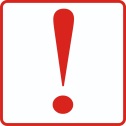 Профилактический медицинский осмотр взрослого населения проводится с 18 лет с периодичностью 1 раз в 2 года. 
В год прохождения диспансеризации профилактический медицинский осмотр не проводится.Регулярное прохождение диспансеризации и профилактических медицинских осмотров позволит Вам в значительной степени уменьшить вероятность развития наиболее опасных заболеваний, являющихся основной причиной инвалидности и смертности населения нашей страны, или выявить их на ранней стадии развития, когда их лечение наиболее эффективно!